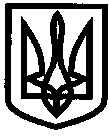 УКРАЇНАУПРАВЛІННЯ ОСВІТИІЗЮМСЬКОЇ МІСЬКОЇ РАДИХАРКІВСЬКОЇ ОБЛАСТІНАКАЗ01.10.2019									                № 374На виконання Закону України «Про охорону праці», Закону України «Про освіту», «Положення про порядок проведення навчання з питань охорони праці в закладах освіти», затвердженого наказом МОН України від 18.04.06 року  № 304 та наказу Міненерговугілля України від 13.02.2012 року № 91 «Про внесення змін та доповнень до Правил технічної експлуатації електроустановок споживачів»,  від 20.06.2014 року № 469, 22.08.2014 року № 596, № 597, № 598, 23.06.2015 року  № 394, 30.07.2015 року № 478, № 479, 31.07.2015 року № 480,  13.11.2015 року  № 726,  08.12.2015 року  № 795,№ 796, 12.04.2016 року № 251, № 252 «Про внесення змін та доповнень до Правил улаштування електроустановок»НАКАЗУЮ:1. Відповідальному за електрогосподарство управління освіти інженеру- енергетику групи з централізованого господарського обслуговування закладів та установ освіти Ісаєнку В.М. провести чергове навчання та перевірку знань з електробезпеки в електротехнічного  та  електротехнологічного  персоналу   ІДНЗ № 2,  ІДНЗ  № 14, ІДНЗ № 17, ІЗОШ № 10,  ІЗОШ № 11, ІЗОШ № 12.До 11.10.2019 року. 2. З метою перевірки знань з курсу «Основи електробезпеки» призначити комісію в складі:голова  комісії:	Безкоровайний О.В. –  начальник   управління  освіти;члени   комісії:   	Рєпіна Л.С. – інженер з охорони праці;                             Ісаєнко В.М. – інженер-енергетик;    -представник Держенергонагляду /за згодою/.3. Навчання провести по затвердженій наказом управління освіти від 31.08.2018 року № 311 тематиці електротехнічного та електротехнологічного персоналу «Основи електробезпеки». 4. Перевірку знань провести по затвердженим наказом управління освіти від 31.08.2018 року № 311 атестаційним білетам з навчання персоналу   електротехнічного та електротехнологічного персоналу.5. Затвердити список електротехнічного та електротехнологічного персоналу ІДНЗ № 2, ІДНЗ № 14, ІДНЗ № 17, ІЗОШ № 10, ІЗОШ № 11,  ІЗОШ  № 12 (додаток № 1).6. Контроль за виконанням даного наказу залишаю за собою.Начальник управління освіти                                  О.В.Безкоровайний  Нестеров В.В. З наказом ознайомлений _____________ Ісаєнко В.М.      Додаток  № 1                                                                                       до наказ управління освіти                                                                                      Ізюмської міської ради                                                                                                       Харківської області                                                                                 від 01.10.2019 року № 374Список електротехнічного персоналуСписок електротехнологічного персоналуПро  навчання та   перевірку знань зелектробезпеки  в електротехнічногота електротехнологічного персоналуІДНЗ № 2,    ІДНЗ № 14,   ІДНЗ № 17, ІЗОШ № 10, ІЗОШ № 11, ІЗОШ № 12№з/пПрізвище, ім’я та по батьковіПосада1Федоріна Світлана АнатоліївнаЗавгосп ІДНЗ № 22Заіка Олена МиколаївнаЗавгосп ІДНЗ № 143Арутюнова Маріетта РафаелівнаЗавгосп ІДНЗ № 174Ткаченко Ганна АваківнаЗавгосп ІЗОШ № 105Бубловська Людмила МиколаївнаЗавгосп ІЗОШ № 116Гончаренко Галина МиколаївнаЗавгосп ІЗОШ № 12№з/пПрізвище, ім’я та по батьковіПосада1Говоруха Світлана СеменівнаКухар ІДНЗ № 2                             2Нагаєва Ірина ОлександрівнаШеф-кухар ІДНЗ № 23Перевозник Наталія МиколаївнаКухар ІДНЗ № 24Ковалевська Лариса ІванівнаМашиніст з прання білизни та ремонту одягу ІДНЗ № 25Погорєлова Інна СтаніславівнаМашиніст з прання білизни та ремонту одягу ІДНЗ № 26Марков Роман ЛеонідовичРобітник з комплексного обслуговування приміщень ІДНЗ № 27Литвиненко Любов МиколаївнаПідсобний робітник ІДНЗ № 28Семенченко Валентина ЯківнаКухар ІДНЗ № 14                           9Рилач Надія ВікторівнаКухар ІДНЗ № 1410Литвиненко Аліна СергіївнаПідсобний робітник ІДНЗ № 1411Демидова Тетяна МиколаївнаМашиніст з прання білизни та ремонту одягу ІДНЗ № 1412Венжега Олена ВікторівнаМашиніст з прання білизни та ремонту одягу ІДНЗ № 1413Максимов Юрій ОлександровичРобітник з комплексного обслуговування приміщень ІДНЗ № 1414Левченко Галина МиколаївнаКухар ІДНЗ № 17                           15Денисенко Аліна ОлексіївнаКухар ІДНЗ № 1716Давиденко Валентина ЛеонідівнаМашиніст з прання білизни та ремонту одягу ІДНЗ № 1717Кіреєва Людмила ІванівнаПідсобний робітник ІДНЗ № 1718Загнітко В’ячеслав ЛеонідовичРобітник з комплексного обслуговування приміщень ІДНЗ № 1719Левенець Валентина ГеннадіївнаКухар ІЗОШ № 10                            20Федоріна Віта ВолодимирівнаКухар ІЗОШ № 1021Лебедєва Наталія ІванівнаПідсобний робітник ІЗОШ № 1022Гречко Володимир ФедоровичРобітник з комплексного обслуговування приміщень ІЗОШ № 1023Бєлошенко Зоя МиколаївнаКухар ІЗОШ № 11                              24Борщ Вікторія Юр’ївнаКухар ІЗОШ № 11             25Д’яченко Марина Юр’ївнаПідсобний робітник ІЗОШ № 1126Чміль Віталій ВолодимировичРобітник з комплексного обслуговування приміщень ІЗОШ № 1127Лук’яненко Володимир ОлексійовичРобітник з комплексного обслуговування приміщень ІЗОШ № 1228Пікало Ніна ДмитрівнаКухар ІЗОШ № 12                              29Лисенко Лариса ГригорівнаКухар ІЗОШ № 1230Царицанська Юлія АнатоліївнаКухар ІЗОШ № 1231Гордієнко Катерина ОлександрівнаКухар ІЗОШ № 1232Грузан Юлія ВолодимирівнаПідсобний робітник ІЗОШ № 1233Бабіч Лариса ІванівнаПідсобний робітник ІЗОШ № 12